PROYECTO DE ACTO LEGISLATIVO No.           POR MEDIO DEL CUAL SE MODIFICA EL ARTÍCULO 34 DE LA CONSTITUCIÓN POLÍTICA, SUPRIMIENDO LA PROHIBICIÓN DE LA PENA DE PRISIÓN PERPETUA Y ESTABLECIENDO LA PRISIÓN PERPETUA REVISABLE” -EN MEMORIA DE GILMA JIMÉNEZ.EL CONGRESO DE COLOMBIADECRETAArtículo 1°. Modifíquese el artículo 34 de la Constitución Política, el cual quedará así:Artículo 34. Se prohíben penas de destierro y confiscación.No obstante, por sentencia judicial, se declara extinguido el dominio sobre, los bienes adquiridos mediante enriquecimiento ilícito, en perjuicio del Tesoro Público o con grave deterioro de la moral social.De manera excepcional, cuando se cometan los delitos de homicidio doloso, secuestro, tortura, acceso carnal o actos sexuales abusivos con menor de 14 años; se podrá imponer hasta la pena de prisión perpetua.En todo caso la pena será revisable en un término de treinta años (30) en los términos que establezca la ley.Artículo 2°. El presente acto legislativo rige a partir de la fecha de su publicación.Cordialmente,MARTHA VILLALBA HODWALKER.Representante a la Cámara.EXPOSICIÓN DE MOTIVOS.En los últimos años, desde la concepción del Estado Social de Derecho, se han venido adelantando modificaciones al ordenamiento jurídico del país con el objetivo de lograr que el actual sistema penal acusatorio responda de manera efectiva a delitos que a nuestro parecer, y al de la sociedad en general, resultan aberrantes dado el segmento poblacional que se ve mayormente afectado: los menores de edad. Pero no solo por este hecho en sí mismo, sino porque al considerar su estado de indefensión, niños, niñas y adolescentes son en quienes más se concentran los delitos de violencia sexual. De acuerdo con el informe “Forensis 2017. Datos para la Vida”, realizado por Medicina Legal, el año 2017 (que, según la misma entidad, fue el periodo en el que se presentó mayor cantidad de abusos frente a lo anotado durante la última década), el 86,83% del total de casos de violencia sexual registrados en el país se cometieron contra niños, niñas y adolescentes. Así mismo, la vulnerabilidad se concentra, en mayor medida, en el género femenino, contra el que se evidencia un 85,8% de abusos de violencia sexual. Es decir, son las mujeres menores de edad (niñas, particularmente) las que más están sufriendo este tipo de delitos (Tabla 1). 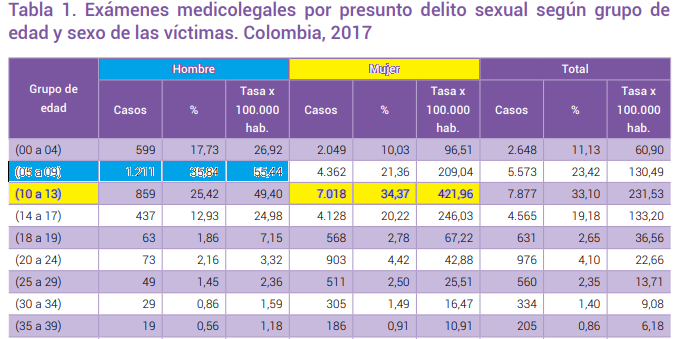 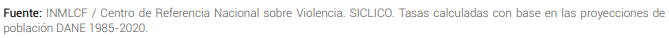 Por lo anterior, se tiene que la violencia sexual debe ser abordada de manera integral, pues la misma ha sido considerada mundialmente como una problemática de salud pública, que se manifiesta en las diferentes esferas sociales, esto es, en el hogar, en la escuela, en el trabajo, en la calle, es decir, en los escenarios en los que hay interacción humana en un plano cercano y próximo. Quienes perpetran los actos de violencia sexual son en su mayoría los familiares, los amigos, compañeros y personas conocidas de la víctima, sin descartar que hay actores externos que sin ser conocidos o con quienes no hay un trato tan cercano también cometen estos actos violentos. En Colombia, para el mimo 2017, el 86,65 % de los casos se cometieron por personas con cercanía a la víctima; hallando específicamente que el 45,08 % (9.923 casos) se cometió presuntamente por familiares; a su vez, el agresor conocido registra el 23,96 % (5.273 casos), amigo (a) el 9,10 % (2.004 casos) y la pareja o ex pareja el 8,50 % (1.872 casos). Generalmente, aun cuando el agresor se identifica en la mayoría de los casos, se observa que el 6,02 % de los casos corresponden a agresor desconocido y 1.787 casos no registran información.Los departamentos donde se registraron las tasas más altas de violencia sexual por cada 100.000 habitantes durante el año 2017 fueron: Amazonas 134,71 (105 casos), Casanare 112,20 (414), Meta 93,37 (932), Arauca 91,79 (246), Guainía 86,50 (37), Quindío 83,43 (477), Risaralda 64,52 (621), Santander 61,17 (1.273) y Cesar 60,47 (637). Con relación al número de casos por departamento, aquellos que presentaron mayores registros fueron Bogotá, D. C. (4.147), Antioquia (2.929), Valle del Cauca (2.160), Cundinamarca (1.494), Santander (1.273) y Atlántico (1.203).Ahora bien, verificando las estadísticas de la Fiscalía General de la Nación por tipo de delito, se tiene que en referencia al artículo 208 del Código Penal desde el año 2005 a agosto de 2018, se han dado 90 sentencias condenatorias.Al momento de observar la Convención Internacional sobre los Derechos del Niño de la Unicef, de 1989, se evidencia que los derechos de los niños, niñas y adolescentes deberán estar garantizados por sobre los demás, en atención a su condición de vulnerables. En este sentido, afirma dicho texto, que:“(…) Artículo 3°: 1. En todas las medidas concernientes a los niños que tomen las instituciones públicas o privadas de bienestar social, los tribunales, las autoridades administrativas o los órganos legislativos, una consideración primordial a que se atenderá será el interés superior del niño. 2. Los Estados Partes se comprometen a asegurar al niño la protección y el cuidado que sean necesarios para su bienestar, teniendo en cuenta los derechos y deberes de sus padres, tutores u otras personas responsables de él ante la ley y, con ese fin, tomarán todas las medidas legislativas y administrativas adecuadas. 3. Los Estados Partes se asegurarán de que las instituciones, servicios y establecimientos encargados del cuidado o la protección de los niños cumplan las normas establecidas por las autoridades competentes, especialmente en materia de seguridad, sanidad, número y competencia de su personal, así como en relación con la existencia de una supervisión adecuada”. Convención Latinoamericana de Derechos y Cadena Perpetua:Por su parte, en el contexto latinoamericano, la Convención Interamericana de Derechos Humanos, que entró en vigencia en julio de 1978 y que es la base de la protección y promoción de los derechos humanos en esta parte del globo terráqueo, dispone: “Artículo 19. Derechos del Niño: Todo niño tiene derecho a las medidas de protección que su condición de menor requiere por parte de su familia, de la sociedad y del Estado. (Entiéndase al Estado en las 3 Ramas del Poder: Judicial, Legislativa y Ejecutiva). Además, declara en su artículo “5°. Derecho a la Integridad Personal: 1. Toda persona tiene derecho a que se respete su integridad física, psíquica y moral. 2. Nadie debe ser sometido a torturas ni a penas o tratos crueles, inhumanos o degradantes. Toda persona privada de libertad será tratada con el respeto debido a la dignidad inherente al ser humano”. (Subrayado fuera del texto original). Es de anotar que esa Convención fue ratificada por 25 naciones americanas, entre las que se encuentran las Repúblicas del Perú y la Argentina. Dichos países, por ejemplo, contemplan la Cadena Perpetua dentro de sus normas penales y esta no transgrede la dignidad humana de los reos.Por ejemplo, el Código Penal Peruano señala en el artículo 29: “La pena privativa de la libertad puede ser temporal o de cadena perpetua”. Luego, en el artículo 173 dispone: “Violación de menor de catorce años: El que practica el acto sexual u otro análogo con un menor de catorce años de edad, será reprimido con las siguientes penas privativas de libertad: 1. Si la víctima tiene menos de siete años, la pena será de cadena perpetua”. (Subrayado fuera del texto original). En la República Argentina, la prisión perpetua existe así en el Código Penal: “La pena de reclusión, perpetua o temporal, se cumplirá con trabajo obligatorio en los establecimientos destinados al efecto”.Son muchos más los casos de los países en donde la cadena perpetua confluye compatiblemente con los conceptos de Estado de Derecho y dignidad humana. En tales sistemas jurídicos también existen las obligaciones de los Tratados antes mencionados y no se restringe por ello la prisión perpetua, sino que existen bienes jurídicos que las sociedades legítimamente preponderan en su protección; por ejemplo, en la mayoría de los casos son los menores de edad víctimas de homicidios y delitos sexuales, pero en otros casos como el danés se castiga con la máxima pena la traición a la patria.Respecto de los derechos superiores de los niños:Finalmente, nuestra Carta Política en el artículo 44 señala: “Son derechos fundamentales de los niños: la vida, la integridad física, la salud y la seguridad social, la alimentación equilibrada, su nombre y nacionalidad, tener una familia y no ser separados de ella, el cuidado y amor, la educación y la cultura, la recreación y la libre expresión de su opinión. Serán protegidos contra toda forma de abandono, violencia física o moral, secuestro, venta, abuso sexual, explotación laboral o económica y trabajos riesgosos. Gozarán también de los demás derechos consagrados en la Constitución, en las leyes y en los Tratados Internacionales ratificados por Colombia. La familia, la sociedad y el Estado tienen la obligación de asistir y proteger al niño para garantizar su desarrollo armónico e integral y el ejercicio pleno de sus derechos. Cualquier persona puede exigir de la autoridad competente su cumplimiento y la sanción de los infractores. Los derechos de los niños prevalecen sobre los derechos de los demás”.Este último párrafo y las obligaciones internacionales señaladas anteriormente han sido olvidados por ciertos operadores jurídicos que dan prelación a otros derechos en situaciones fácticas determinadas.Quienes rigen los destinos públicos deben velar por los niños como población especialmente vulnerable en su vida, salud, integridad y libertad. Ese cuidado prevalente de la niñez no es un favor a la sociedad, sino un deber Constitucional consagrado en el artículo 44 superior. Causa gran tristeza que ciertos juristas y servidores públicos que ostentan dignidades en la defensa de los derechos humanos en el país se hayan dedicado a oponerse al proyecto mediante interpretaciones unilaterales de Tratados Internacionales y no hayan dedicado a mencionar siquiera estos Tratados sobre la niñez que aquí se esbozan.Respecto de la dignidad humana: es de la víctima y no del victimario.De otra parte, hoy se argumenta por algunos detractores de esta iniciativa que la pena de prisión perpetua afecta desproporcionadamente la dignidad humana del reo, sin tener en cuenta que, precisamente, lo que hay que proteger es la dignidad humana de la víctima. En tal sentido, se hace necesario ver cómo ha sido la evolución de este concepto, de inspiración constitucional, en nuestro orden jurídico dirigido a la protección de la víctima y no del victimario. El concepto de dignidad humana según ha interpretado la Corte Constitucional, es un valor fundante de nuestra Constitución Política que a la luz de las sentencias que ha proferido el alto Tribunal, ha sufrido variaciones, evolucionando al punto de motivar implicaciones en nuestra forma de comprender el derecho.La relevancia de la Dignidad Humana en la concepción general del derecho, tanto en Colombia, como en el mundo, suscita discusiones profundas y de gran complejidad. Ejemplo: la eutanasia como derecho individual, la interrupción voluntaria del embarazo, el trato a aquellos que son privados de su libertad en instituciones penitenciarias, el debido trato a los trabajadores, la unión jurídica de parejas del mismo sexo, y otros.Históricamente, la discusión sobre la dignidad humana no ha tenido un tratamiento de mucha tradición y antigüedad, a pesar de sentar sus bases teóricas en la doctrina de grandes filósofos clásicos como santo Tomás de Aquino, Kant y Hegel, entre otros; este tema es en realidad perteneciente a la historia reciente de la humanidad. Por esa razón, es probable que en la actualidad no haya un tema jurídico más discutido en el mundo que el de los derechos humanos y su régimen de protección, pues la intención de las organizaciones internacionales de carácter público es alcanzar un consenso global respecto del respeto por la Dignidad del ser, con el propósito que en los Estados se alcance la igualdad y la justicia.Ahora bien, la Dignidad Humana como instrumento internacional, ha hecho que organizaciones a este nivel hayan tenido la difícil tarea de otorgar a sus afiliados un conjunto de valores, derechos y garantías básicos, de dirigir a las naciones en un contexto globalizante y de dirimir los conflictos supranacionales que se generen; y todo esto, en torno a unos valores intrínsecos, axiomáticos.En tal sentido, también hay que reconocer la Dignidad Humana como fundamento de regímenes constitucionales. Por solo citar algunos ejemplos, las Constituciones española, alemana e italiana, la consagran como un derecho inviolable, como el respeto a la Ley y fundamento del orden político para respetar y proteger como obligación del poder público.A partir de la información recopilada de las Constituciones mencionadas y otras en concierto latinoamericano, es posible sintetizar las características principales del término dignidad humana: 1). Es fundamento del orden político. 2). Es principio y fin del Estado. 3). Es inherente a la persona (desde el nacimiento o desde la concepción, según sea el caso) 4). Es inviolable. 5). Funda el orden social. 6). Su protección está a cargo del Estado.En un documento jurídico sobre la “LA JURISPRUDENCIA TEMPRANA DE LA CORTE EN RELACIÓN CON LA DIGNIDAD HUMANA: VALOR ABSOLUTO Y UNIVERSAL. PROPUESTA DE LÍNEA JURISPRUDENCIAL”, se aprecia en un primer período (1992 – 1994) que el concepto se vincula como un valor fundante y absoluto de la función del Estado colombiano.Un segundo Período (1995 – 2008), la Corte Constitucional da un giro importante en materia de la comprensión de la Dignidad Humana, no solo como principio y valor, sino también como un Derecho Fundamental, sujeto de ser tutelado. Aquí el eje central es, sin duda, la sentencia T-881 de 2002 que, fija tanto el objeto de protección de la Dignidad Humana como su funcionalidad dentro del marco jurídico en Colombia. En tal sentido, la Corte Constitucional considero: “El principio fundamental de la dignidad humana no sólo es una declaración ética sino una norma jurídica de carácter vinculante para todas las autoridades (CP art. 1). Su consagración como valor fundante y constitutivo del orden jurídico obedeció a la necesidad histórica de reaccionar contra la violencia, la arbitrariedad y la injusticia, en búsqueda de un nuevo consenso que comprometiera a todos los sectores sociales en la defensa y respeto de los derechos fundamentales. (Sentencia T-499/92, pp. 3-4)”. (la subraya es nuestra).Sigue agregando el alto Tribunal: “El hombre es un fin en sí mismo. Su dignidad depende de la posibilidad de autodeterminarse (CP art. 16). Las autoridades están precisamente instituidas para proteger a toda persona en su vida, entendida en un sentido amplio como "vida plena". La integridad física, psíquica y espiritual, la salud, el mínimo de condiciones materiales necesarias para la existencia digna, son elementos constitutivos de una vida íntegra y presupuesto necesario para la autorrealización individual y social. Una administración burocratizada, insensible a las necesidades de los ciudadanos, o de sus mismos empleados, no se compadece con los fines esenciales del Estado, sino que al contrario, cosifica al individuo y traiciona los valores fundantes del Estado social de derecho (CP art. 1). (Sentencia T-499/92, p.4)”.En un tercer y último período, la Corte sigue en la misma línea axiomática, pero gira notoriamente en su jurisprudencia respecto de sus primeros años. Es así como pasa de un derecho “universal”, “inherente”, “inviolable”, “no instrumentalizable” a Dignidad subjetiva, relativa. Una sentencia que es bien conocida por los colombianos tengan o no relación con el estudio del derecho, es significativa en el estudio de la jurisprudencia en esta materia. Con el Magistrado Carlos Gaviria Díaz como ponente, la Corte adopta un cambio conceptual; desde acá, la jurisprudencia comienza a dar un paso desde el esquema clásico del Estado a la búsqueda de una nueva teoría, ya no de un Estado basado en la imparcialidad, sino en relación a la Dignidad Humana con el libre desarrollo de la personalidad.  Recordemos este aparte: “Cuando el Estado resuelve reconocer la autonomía de la persona, lo que ha decidido, ni más ni menos, es constatar el ámbito que le corresponde como sujeto ético: dejarla que decida sobre lo más radicalmente humano, sobre lo bueno y lo malo, sobre el sentido de su existencia. Si la persona resuelve, por ejemplo, dedicar su vida a la gratificación hedonista, no injerir en esa decisión mientras esa forma de vida, en concreto, no en abstracto, no se traduzca en daño para otro”.Terminando este ciclo, queremos reafirmar que frente a la Dignidad Humana, la Corte  ha identificado tres lineamientos claros y diferenciables: “1). la dignidad humana entendida como autonomía o como posibilidad de diseñar un plan vital y de determinarse según sus características; 2). la dignidad humana entendida como ciertas condiciones materiales concretas de existencia; y 3). la dignidad humana entendida como intangibilidad de los bienes no patrimoniales, integridad física e integridad moral o, en otras palabras, que los ciudadanos puedan vivir sin ser sometidos a cualquier forma de humillación o tortura”.  Ahora bien, respecto a la funcionalidad de la norma, el Tribunal ha puntualizado tres expresiones de la dignidad humana entendida como: “(i) principio fundante del ordenamiento jurídico y por tanto del Estado, y en este sentido la dignidad como valor; (ii) principio constitucional; y (iii) derecho fundamental autónomo”.Siendo este último nuestro caso, en tal sentido ha dicho la misma Corporación: “Entendido como derecho fundamental autónomo, la Corte ha determinado que la dignidad humana equivale: (i) al merecimiento de un trato especial que tiene toda persona por el hecho de ser tal; y (ii) a la facultad que tiene toda persona de exigir de los demás un trato acorde con su condición humana. Por tanto, la dignidad humana se erige como un derecho fundamental, de eficacia directa, cuyo reconocimiento general compromete el fundamento político del Estado”.  (la subraya es nuestra).Respecto de la pena revisable:También resulta importante aludir que el Tribunal Europeo de Derechos Humanos sostiene que: “La pena de prisión permanente revisable no constituye, por ello, una suerte de “pena definitiva” en la que el Estado se desentiende del penado”. Al contrario, se trata de una institución que compatibiliza la existencia de una respuesta penal ajustada a la gravedad de la culpabilidad, con la finalidad de reeducación a la que debe ser orientada la ejecución de las penas de prisión, donde el legislador redunda en la idea de que, en cumplimiento del objetivo de dar respuesta ante un delito grave de forma contundente, no se dejará de observar la reeducación de quien cumple condena”, al encontrarse prevista la revisión de la pena en un determinado tiempo, permitiendo durante el proceso su suspensión, la Prisión Permanente Revisable no es contraria a la reinserción del reo. Distintas sentencias del Tribunal Europeo de Derechos Humanos establecen que la pena de Prisión Permanente Revisable no contraviene el Convenio de Roma. Estas sentencias se basan fundamentalmente en la compatibilidad de las sentencias a la violación de la finalidad de reinserción social de la cadena perpetua en función de los criterios de revisión y de los medios materiales para que aquella sea eficaz.Esto queda claro en sentencias como: Caso Kafkaris c. Chipre, Caso Vinter y O c. Reino Unido, Meixner c. Alemania o el Caso Bodein c. Francia. De igual forma, el Tribunal Europeo de Derechos Humanos sostiene que la imposición de la prisión permanente revisable de ningún modo renuncia a la reinserción del penado debido al régimen de revisión judicial que recoge, lo que aleja toda duda de inhumanidad de esta pena, al garantizar un horizonte de libertad para el condenado, argumento con el que pretende salvar una posible contradicción con el principio de dignidad humana, la prohibición de penas inhumanas o degradantes y la orientación de la pena a la reeducación y reinserción del penado en la sociedad.Se sostiene, entonces, que lo que determina la inhumanidad de una pena es la falta de un horizonte de libertad, circunstancia que no se daría en la prisión permanente revisable, ya que en ella se garantiza un procedimiento continuado de revisión, el cual puede derivar en la puesta en libertad del penado, por lo que no constituye una suerte de “pena definitiva” en la que el Estado se desentiende del penado, sino que se trata de una institución que compatibiliza la existencia de una respuesta penal ajustada a la gravedad de la culpabilidad, con la finalidad de reeducación a la que debe ser orientada la ejecución de las penas de prisión.En concordancia del fin retributivo de la pena proferido en la Sentencia T - 718 de 2005, ha señalado que, en nuestro sistema jurídico tiene un fin preventivo, que se cumple básicamente en el momento del establecimiento legislativo de la sanción, la cual se presenta como la amenaza de un mal ante la violación de las prohibiciones; un fin retributivo, que se manifiesta en el momento de la imposición judicial de la pena, y un fin resocializador que orienta la ejecución de la misma, de conformidad con los principios humanistas y las normas de Derecho Internacional adoptadas”.Por lo anterior, así como lo estableció la legislación española, se puede contemplar programas de tratamiento con personal capacitado y especializado en la materia y que el reo pueda participar en un programa de justicia reparadora y reparar las infracciones que han cometido.La pena sería contraria a la prohibición de malos tratos, inhumanos y degradantes, al Estatuto de Roma, desconocería el pacto de derechos civiles y político, así como las Convenciones Americanas de Derechos Humanos, si llegase a negar incondicionalmente toda expectativa de liberación y absolutamente su capacidad de cambio. La dignidad, en otras palabras, exige que el Estado organice la ejecución de las penas sobre la creencia antropológica de que todo penado puede cambiar y, en consecuencia, prevea una oportunidad de reinserción. La posibilidad legal de liberación estará disponible, por tanto, para todos los que deban cumplir la pena perpetua, sean cuales fueren los hechos por los que fueron condenados.En cuanto al proceso de revisión deben existir según el Tribunal Europeo de derechos Humanos: “La personalidad del penado, sus antecedentes, las circunstancias del delito cometido, la relevancia de los bienes jurídicos que podrían verse afectados por una reiteración en el delito, su conducta durante el cumplimiento de la pena, sus circunstancias familiares y sociales, y los efectos que quepa esperar de la propia suspensión de la ejecución y del cumplimiento de las medidas que fueran impuestas”, se trata de una enumeración copiada del derecho alemán proceso de revisión de la pena de prisión permanente parta de un periodo mínimo de cumplimiento que en cierto modo descargue a la pena de su contenido retributivo y preventivo-general. Periodo, eso sí, que no debería prolongarse excesivamente para evitar que el propio proceso de reinserción se bloquee.Como afirma el Derecho alemán al analizar los presupuestos para la libertad condicional que también se aplican a “la pena perpetua, los listados de circunstancias no son sino elementos de pasado, presente (comportamiento durante la ejecución en prisión, circunstancias sociales y familiares actuales) y futuro (ámbito social de retorno, efectos esperables de la suspensión condicional de la pena) lo que tendría en cuenta el principio de dignidad humana dignidad humana “y, esta última se justifica en que la pena no persigue es excluir de la sociedad al infractor sino otorgarle las herramientas para que alcance la reincorporación o adaptación a la vida en sociedad.Ahora bien, dicho lo anterior es dable demostrar que los países que han ratificado esos Tratados Internacionales tienen penas de prisión perpetua a cierto tipo de delitos sin que ello signifique violación a la obligación de no tener penas crueles, inhumanas o degradantes: Por ejemplo, Francia en 1994, luego de haber firmado y ratificado esos Tratados adoptó la Perpetuidad irreducible en su Código Penal así: “Encarcelamiento penal o detención criminal a perpetuidad”3. Por su parte, en Italia, el artículo 18 del Código Penal señala: “Nombre y clasificación de las oraciones principales: Bajo la designación de sanciones privativas o restrictivas de la libertad personal, la ley incluye: cadena perpetua, prisión y arresto. Bajo la denominación de sanciones pecuniarias, la ley incluye: la multa y la multa”4. (Subrayado fuera del texto original).Incluso, en sociedades señaladas como maduras por el mundo occidental como Dinamarca por el mundo occidental existe Prisión Perpetua en su Código Penal así: “El que toma una acción que tiene como objetivo a la ayuda exterior, por la fuerza o la amenaza de llevar el estado danés o parte de ella bajo la dominación extranjera o para romper cualquier parte del estado, que se castiga con prisión de hasta cadena perpetua”5 (Subrayado fuera del texto original).